What to do1. Counting practice Take a tea-towel and some coins. These must be identical but it doesn’t matter what denomination they are. You need ten.  Lay out the coins on a table.Ask your child to sit facing away from you and the coins.Cover some of the coins with the tea towel.  The child turns round and counts the coins they can see.   Their aim is to tell you how many are under the tea towel. Repeat several times. Can they be correct three times in a row? Make it easier or harder… Use only six coins to make this easier.Spread the coins out to make it harder!   2.  Working together Play Race to the StartYou need counters, small bricks, dried pasta pieces or anything else you can count! Also, two coins (different) to use as your counters, and one coin to flip.  Print out the game board below.  Follow the instructions on Race to the Start below.  Try these Fun-Time ExtrasPlay this fantastic game of snakes and ladders online.  You can play against a robot, or play against each other! https://www.cbc.ca/kidscbc2/games/snakes-and-laddersRace to the StartInstructions You need: counters: i.e. small bricks, dried pasta pieces or anything else you can count! Place these in the middle. Also, two small items to use as move round the track, e.g. two plastic animals; and one coin to flip.  What to doPlace your animals on START.Place the counters in the middle of the board.Take turns to play.Flip a coin. Heads move 2 spaces forward. Tails move 1 space forwardRead the number you land on.Match this to the counters, e.g. land on 5 and count out 5 counters. If you are correct, stay put. If you match the number incorrectly, go back one space!Return the counters to the pile.Keep taking turns to play.Who gets back to the start first? They are the winner! Race to the Start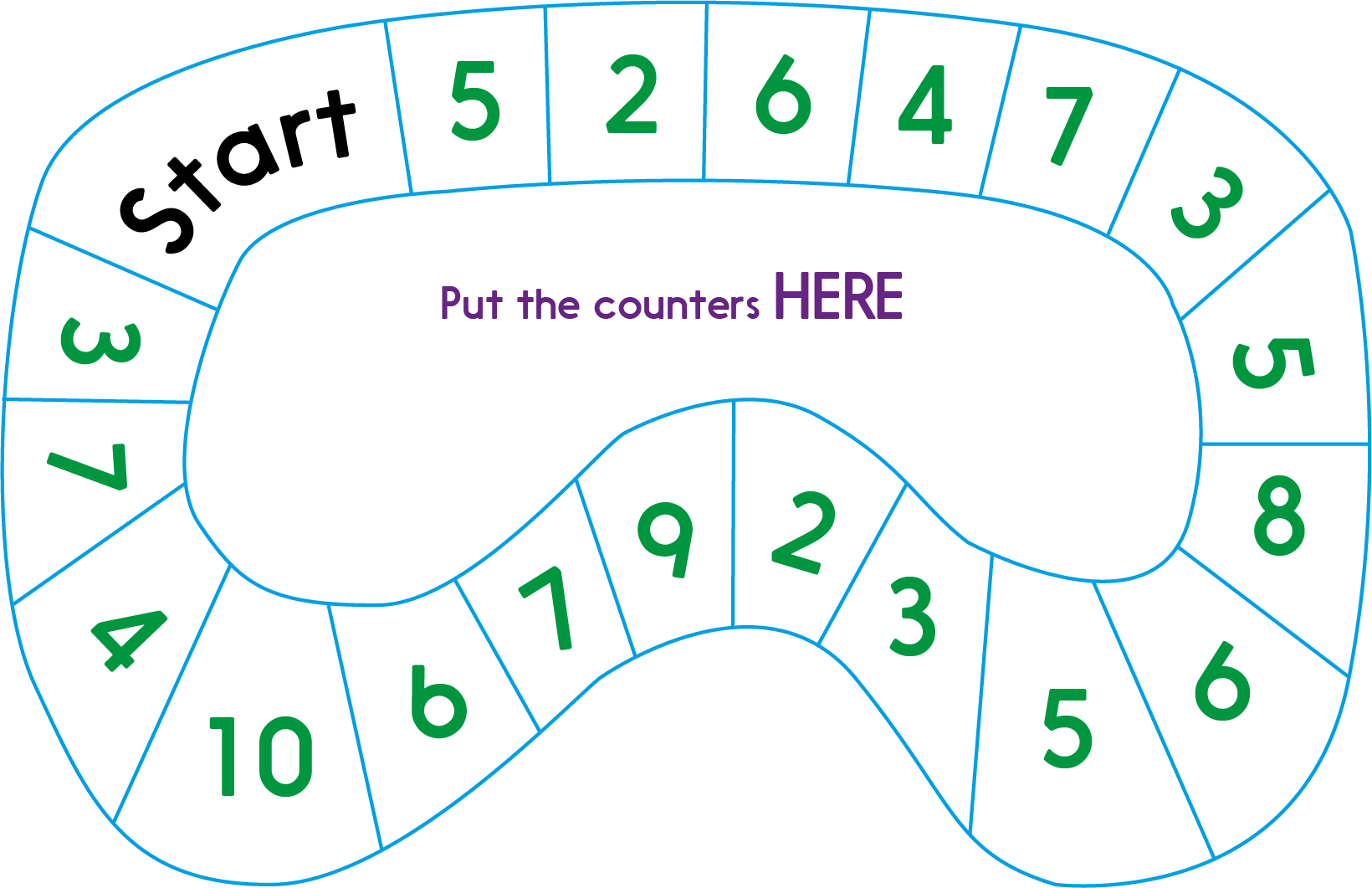 